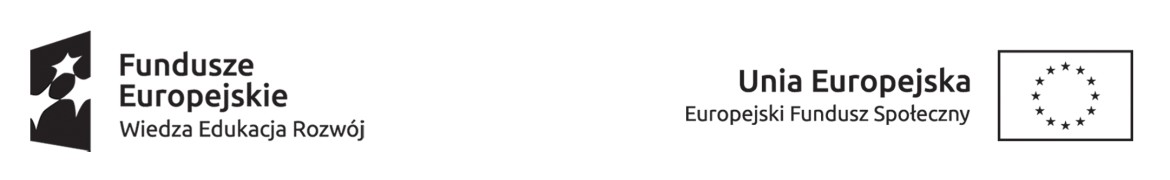 Załącznik nr 1FORMULARZ ZGŁOSZENIAudziału w szkoleniach dla kadry mieszkań wspomaganych w ramach projektu Niezależne życie – wypracowanie standardu 
i przeprowadzenie pilotażu w zakresie usług mieszkalnictwa wspomaganego dla osób z chorobami neurologicznymi, w tym z chorobą Alzheimera i chorobą Parkinsona oraz osób starszych, realizowanego w ramach Programu Operacyjnego Wiedza Edukacja Rozwój 2014-2020 Oś priorytetowa II Efektywne polityki publiczne dla rynku pracy, gospodarki i edukacji, Działanie 2.8  Rozwój usług społecznych świadczonych 
w środowisku lokalnym.ZGŁOSZENIE UDZIAŁU (proszę zaznaczyć grupę szkoleniową)ZGŁOSZENIE UDZIAŁU (proszę zaznaczyć grupę szkoleniową)ZGŁOSZENIE UDZIAŁU (proszę zaznaczyć grupę szkoleniową)□  Paczków                    □ Opole 1 – Paczków i gmina ościenna□ Biała                           □ Opole 2 – Biała i gminy ościenne□ Brzeg                          □ Opole 3 – Brzeg i gminy ościenne□  Paczków                    □ Opole 1 – Paczków i gmina ościenna□ Biała                           □ Opole 2 – Biała i gminy ościenne□ Brzeg                          □ Opole 3 – Brzeg i gminy ościenne□  Paczków                    □ Opole 1 – Paczków i gmina ościenna□ Biała                           □ Opole 2 – Biała i gminy ościenne□ Brzeg                          □ Opole 3 – Brzeg i gminy ościenneDANE OSOBOWE I DANE TELEADRESOWE UCZESTNIKA PROJEKTU DANE OSOBOWE I DANE TELEADRESOWE UCZESTNIKA PROJEKTU DANE OSOBOWE I DANE TELEADRESOWE UCZESTNIKA PROJEKTU 1Imię2Nazwisko3PESEL4Płeć5Wykształceniewyższe w dziedzinie nauk społecznych (ekonomia i finanse, nauki o zarządzaniu  i jakości, nauki prawne, nauki socjologiczne, w tym praca socjalna, pedagogika, psychologia, nauki medyczne, nauki o zdrowiu (pielęgniarstwo, zdrowie publiczne);wyższe I lub II stopnia na kierunku praca socjalna, dyplom ukończenia kolegium pracowników służb społecznych;wyższe na kierunku lub w specjalności terapia zajęciowa, terapeuta zajęciowy, animacja czasu wolnego, animator czasu wolnego oraz studnia podyplomowe z zakresu terapia zajęciowa; średnie medyczne w zawodzie terapeuta zajęciowy; tytuł zawodowy terapeuty zajęciowego/dyplom potwierdzający kwalifikacje zawodowe w zawodzie terapeuty zajęciowego;  średnie oraz ukończona szkoła policealna z tytułem zawodowym opiekuna medycznego lub asystenta osoby niepełnosprawnej/dyplom w zawodzie opiekun medyczny, asystent osoby niepełnosprawnej lub osoby starszej.średnie oraz doświadczenie w pracy z osobami i rodzinami wymagającymi wparcia, w tym z osobami z niepełnosprawnościami i osobami starszymi.6Rodzaj uczestnikaindywidualnypracownik lub przedstawiciel instytucji/podmiotu7Kraj8Województwo9Powiat10Gmina11Obszar zamieszkaniaobszar miejskiobszar wiejski12Miejscowość zamieszkania13Kod pocztowy14Ulica15Nr budynku16Nr lokalu17Telefon kontaktowy18Adres e-mail19Status na rynku pracy w chwili przystąpienia do projektuOsoba bezrobotna niezarejestrowana w urzędzie pracy.Osoba bezrobotna zarejestrowana w urzędzie pracy. Osoba bierna zawodowo.Osoba pracująca.20Obszar zatrudnieniaOsoba pracująca w administracji rządowej.Osoba pracująca w administracji samorządowej.Osoba pracująca w dużym przedsiębiorstwie.Osoba pracująca w mikro- małe i średnie przedsiębiorstwa  Osoba pracująca w organizacji pozarządowej.Osoba prowadząca działalność na własny rachunek.21Status uczestnika projektu w chwili przystąpienia do projektuOsoba należąca do mniejszości narodowej lub etnicznej, migrant, osoba obcego pochodzenia.Osoba bezdomna lub dotknięta wykluczeniem z dostępu do mieszkań.Osoba z niepełnosprawnościami.Żadne z powyższych.Proszę zaznaczyć odpowiedź/odpowiedzi, które odnoszą się do Pani/a sytuacji społecznej.22Stanowisko23Nazwa instytucji24NIP25Typ instytucjiJednostka administracji rządowej,Jednostka samorządy terytorialnego (bez szkół i placówek oświatowych),Organizacja pozarządowa,Ośrodek wsparcia ekonomii społecznej,Placówka systemu oświaty,Podmiot ekonomii społecznej,Szkoła,Uczelnia lub jednostka organizacyjna uczelni,Inne(jakie?)………………………………………………………………………………………………….26Województwo27Powiat28Gmina29Miejscowość30Ulica31Nr budynku32Numer lokalu33Kod pocztowy34Specjalne potrzebyDostosowanie przestrzeni w związku 
z niepełnosprawnością ruchową? Jeśli TAK, proszę opisać jakie: ………………………………………………….……  ……………………………………………….………..…… ……………………………………………………….…..… Zapewnienie tłumacza języka migowego?Zapewnienie druku materiałów powiększoną czcionką?Potrzeba dostosowania posiłków celem uwzględnienia specyficznych potrzeb żywieniowych? Jeśli TAK, proszę opisać jakie:……………………..….……………………………….……………………………….Inne specjalne potrzeby? Jeśli TAK, proszę opisać jakie: ……………………………………………………………………………………………………………………….………OŚWIADCZENIAOŚWIADCZENIAOŚWIADCZENIAWyrażam zgodę na uczestnictwo Pani/a …………………………………………………………….. w szkoleniach organizowanych w ramach projektu pt.: „Niezależne życie – wypracowanie standardu i przeprowadzenie pilotażu w zakresie usług mieszkalnictwa wspomaganego dla osób z chorobami neurologicznymi, w tym z chorobą Alzheimera i chorobą Parkinsona oraz osób starszych”, realizowanego przez Regionalny Ośrodek Polityki Społecznej w Opolu. Oświadczam, iż ww. osoba jest pracownikiem: …………………………………………………………………….. ……………………………………………………..(nazwa instytucji)Wyrażam zgodę na uczestnictwo Pani/a …………………………………………………………….. w szkoleniach organizowanych w ramach projektu pt.: „Niezależne życie – wypracowanie standardu i przeprowadzenie pilotażu w zakresie usług mieszkalnictwa wspomaganego dla osób z chorobami neurologicznymi, w tym z chorobą Alzheimera i chorobą Parkinsona oraz osób starszych”, realizowanego przez Regionalny Ośrodek Polityki Społecznej w Opolu. Oświadczam, iż ww. osoba jest pracownikiem: …………………………………………………………………….. ……………………………………………………..(nazwa instytucji)Wyrażam zgodę na uczestnictwo Pani/a …………………………………………………………….. w szkoleniach organizowanych w ramach projektu pt.: „Niezależne życie – wypracowanie standardu i przeprowadzenie pilotażu w zakresie usług mieszkalnictwa wspomaganego dla osób z chorobami neurologicznymi, w tym z chorobą Alzheimera i chorobą Parkinsona oraz osób starszych”, realizowanego przez Regionalny Ośrodek Polityki Społecznej w Opolu. Oświadczam, iż ww. osoba jest pracownikiem: …………………………………………………………………….. ……………………………………………………..(nazwa instytucji)